Общая характеристика образовательного учреждения.      Муниципальное бюджетное дошкольное образовательное учреждение  детский сад общеразвивающего  вида № 27 станицы Казанская муниципального образования Кавказский район Краснодарского края функционирует с 1950 года.Юридический адрес: 352147, Россия, Краснодарский край, Кавказский район, станица Казанская, улица Красная,62.Тлф./факс:8 (86193)25677Государственный статус учреждения - муниципальное бюджетное дошкольное образовательное       учреждение детский сад общеразвивающего вида.Учреждение является юридическим лицом, имеет обособленное имущество, закрепленное за ним  на праве оперативного управления.Учредителем МБДОУ  и собственником выступает муниципальное образование Кавказский район.Лицензия: Серия 23Л01 № 0001844, регистрационный № 05007 от 21 ноября 2012 г., лицензия предоставлена  бессрочно.Устав утвержден Постановлением администрации муниципального образования Кавказский район   № 1171 от 07.08.2015 г.Детский сад № 27 расположен в жилом массиве, вдалеке от Кавказской железной дороги. Вблизи детского   сада расположены:МБОУ СОШ № 20 Библиотека ст. КазанскаяДом детского творчестваМузей ст. Казанская      МБДОУ № 27 состоит на налоговом учете. Имеется основной государственный регистрационный номер ОГРН: 1022303882908,                            ИНН: 2332014522         Помещения соответствуют государственным санитарно-эпидемиологическим требованиям к устройству, содержанию и организации режима работы в дошкольных организациях СанПин 2.4.1.3147-13, нормам и правилам пожарной безопасности.                                                                                     Территория детского сада озеленена насаждениями. На территории Учреждения имеются различные виды деревьев, газоны, клумбы и цветники. Развивающая среда детского сада предусмотрена с учетом ФГОС. Предметом деятельности Учреждения является воспитание, обучение и развитие детей в возрасте от 2 до 7 лет.                             Основная цель деятельности Учреждения:1. Осуществление комплекса мер, направленных на сохранение и укрепление физического и психического здоровья детей.2. Физическое, интеллектуальное и личностное развитие: становление общечеловеческих ценностей.3. Развитие воображения и творческих способностей ребенка.4. Взаимодействие с семьей для обеспечения полноценного развития ребенка.5. Осуществление социальной защиты личности ребенка.Основными задачами Учреждения являются:1. Охрана жизни и укрепление физического и психического здоровья детей.2. Обеспечение познавательно-речевого, социально-личностного, художественно-эстетического и физического развития детей.3. Воспитание уважения к языкам, национальным ценностям станицы,  в которой ребенок проживает.4 Подготовка ребенка к сознательной жизни в свободном обществе в духе понимания мира, толерантности, чувства собственного достоинства.5. Воспитание с учетом возрастных особенностей детей гражданственности, уважения к правам и свободам человека, любви к окружающей природе, Родине, семье.6. Взаимодействие с семьями детей для обеспечения полноценного развития детей.7. Оказание консультативной и методической помощи родителям   или законным представителям, по вопросам воспитания, обучения и развития детей.Детский сад осуществляет следующие виды деятельности:- Муниципальное бюджетное дошкольное образовательное учреждение детский  сад общеразвивающего вида № 27 является образовательным учреждением и осуществляет образовательную деятельность в 2020/21 учебном году по основной общебразовательной Программе дошкольного образования муниципального бюджетного дошкольного образовательного учреждения  д/с – о/в № 27 разработанной в соответствии с федеральным государственным образовательным стандартом дошкольного образования и с учётом основной общеобразовательной программы дошкольного образования «От рождения до школы» под редакцией Н. Е. Вераксы, Т. С. Комаровой, М. А. Васильевой. (Программа была утверждена в 2015 году), программа утверждена Педагогическим советом ДОУ «31» августа 2017 года, с изменениями и дополнениями от 28.08.2020гУчитывая особенности регионального, национального и этнокультурного компонента в содержательный раздел образовательной Программы МБДОУ д/с-о/в № 27 включена:- Авторизованная программа «Знай и люби свой край», автор А.Г. Васнева, «Ты, Кубань, ты наша Родина», Т.П. Хлопова, Н.П. Лёгких, рабочая программа «Культура,  быт и традиции кубанского казачества для дошкольников»  (от 3 до 7 лет)2. Лечебно-профилактическая, оздоровительная работа.3. Финансово-хозяйственная деятельность.Состав воспитанниковВ 2019   учебном году в детском саду воспитывалось 60 воспитанников  в возрасте от 3 до 7 лет.Функционирует 2  группы:Средний возраст (3-5 года) -  30 детейСтарший возраст (5-7 лет) - 30 детейСоциальный статус семей воспитанников МБДОУ детский сад №27:Количество семей с 1 ребенком –16Количество семей с 2-мя детьми - 30Количество семей с 3-мя детьми - 14Национальный состав детей.Структура управления ДОУВ управлении ДОУ участвуют:♦ Общее собрание  работников детского сада♦ Общее собрание родителей детского сада♦ Совет педагогов детского сада♦ Профсоюзный комитет детского садаРуководитель учреждения – Кулюкова Елена ВикторовнаЗаведующий хозяйством - Дунаева Татьяна Анатолиевна.Управление строится на основе документов, регламентирующих его деятельность:1. Устав МБДОУ д/с-о/в № 27 регистрационный  № 1171 от 07.08.2015 г.2. Локальные документы, согласованы с профсоюзным комитетом и одобрены решением Общего собрания трудового коллектива. Правила внутреннего трудового распорядка, должностные инструкции,  утвержденные и согласованные с Профсоюзным комитетом.                                                                                Отношения между ДОУ и родителями (законными представителями) воспитанников регулируются в порядке, установленном Законом РФ «Об образовании», Уставом.                                                                                                                                        Локальные акты определяют уровень взаимоотношений всех субъектов образовательного процесса: дети-родители-педагоги. Исходным документом деятельности всего коллектива является годовой план работы, утвержденный общим собранием трудового коллектива и согласованный с управлением  образования  Кавказского  района, где намечены основные задачи работы учреждения на новый учебный год.Вывод: В МБДОУ создана четко продуманная и гибкая структура управления в соответствии с целями и задачами работы учреждения. Все функции управления определяют его стабильное функционирование.Условия осуществления образовательного процесса.   Порядок комплектования ДОУ определяется Учредителем. Контингент детей ДОУ формируется в соответствии с их возрастом. Количество групп определяется в зависимости от санитарных норм и условий образовательного процесса, предельной наполняемости, принятой при расчете бюджетного финансирования.Кадровый потенциал:Количество сотрудников (общее) – 20  человека.Из них педагогический потенциал – 5 человек.Образовательный уровень педагогов:Стаж педагогической работы:Квалификация педагогических кадров:Возрастной состав педагогов:В течение 2019  учебного года повысили квалификацию:                                                                   На базе АНОО ДПО Академия образования взрослых «Альтернатива» воспитатель Жучкова О.Г.  прошла  обучение  по дополнительной профессиональной программе «Актуальные вопросы работы воспитателя с детьми с ОВЗ в условиях реализации ФГОС дошкольного образования» от  30.06.2019 г.      Педагоги ДОУ умеют работать в творческом режиме, используя новые педагогические технологии в работе. В детском саду разработана модель становления профессионального роста педагогов (развитие их профессиональных способностей, личностных качеств, организаторских способностей). Для этого организуются семинары, деловые игры, тренинги и т. д. всё это позволило переориентировать педагогический коллектив с учебно-дисциплинарной модели на личностно-ориентированную модель воспитания и обучения детей.Вывод: дошкольное образовательное учреждение укомплектовано кадрами на     100 %, коллектив стабильный. Профессиональный уровень педагогов постоянно растет в результате обучения в вузах, на курсах повышения квалификации, а также профессиональной аттестации.                                                                              Детский сад принимал активное участие в  мероприятиях:Пояснительная записка.   Годовой  план  муниципального  бюджетного  дошкольного  образовательного  учреждения  детский сад общеразвивающего вида № 27 ст. Казанская  (далее  по  тексту  МБДОУ)  является нормативным  документом,  регламентирующим  организацию  образовательного  процесса  в образовательном  учреждении  с  учетом специфики ДОУ,  учебно-методического, кадрового и материально-технического оснащения. Нормативной базой для составления годового плана МБДОУ № 27 являются: Закон Российской Федерации от 26.12.2012г. «Об образовании» № 273 (п.6. ст.2, п.2.6. ст.32); Приказ Минобразования и науки РФ от 30.08.2013г. № 1014 « Об утверждении Порядка организации и осуществления образовательной деятельности по основным общеобразовательным программам – образовательным программам дошкольного образования» СанПин 2.4.1.3049-13 «Санитарно-эпидемиологические требования к устройству, содержанию и организации режима работы дошкольных образовательных организаций» (утв. постановлением Главного государственного санитарного врача РФ от 15.05.2013 г. № 26); Приказ Минобразования и науки РФ от 17.10.2013г. № 1155 «Об утверждении Федерального Государственного Образовательного Стандарта Дошкольного Образования» (ФГОС ДО). Устав МБДОУ. Программа дошкольного образования «От рождения до школы» под ред. Н.Е.Вераксы, Т.С.Комаровой, М.А.Васильевой (2015г)Основная общеобразовательная программа дошкольного образования                     МБДОУ № 27 ст. Казанская Анализ работы за 2019-2020 учебный год   Создание условий для сохранения и укрепления физического и психического здоровья воспитанников.Образовательная область  «Физическая культура      В ДОУ реализовалась  «Программа Здоровый ребёнок», принята «28» августа 2015года, рассчитана на 4 года, цель: охрана и укрепление здоровья ребенка, создание оптимального режима дня, обеспечивающего гигиену нервной системы ребенка, комфортное самочувствие, нервно-психическое и физическое развитие.    С целью сохранения здоровья детей, переключения их на творческую активность и динамическую деятельность для снятия физического и умственного напряжения,  повышения эмоционального тонуса организма в режим работ всех возрастных групп введено проведение ежедневных игровых пауз между ООД, длительностью не менее 10 минут.  При организации ООД статического характера динамические паузы (физминутки) являются обязательными, содержание которых определяется каждым педагогом индивидуально. Достаточное количество времени в режиме дня детей отводится организации двигательной активности: утренняя гимнастика, куда включаются упражнения по профилактике нарушения осанки и плоскостопия,  пальчиковая гимнастика, гимнастика для глаз; специально организованные занятия по физическому развитию (2 - ООД в зале и 1 - ООД в неделю на свежем воздухе); бодрящая гимнастика; ежедневная прогулка; подвижные игры, индивидуальная работа с детьми по развитию основных видов движений, закаливающие мероприятия (босохождение, обливание ног и рук, обтирание ног и рук, умывание прохладной водой).Педагоги в своей работе применяют как традиционные, так и нетрадиционные здоровьесберегающие технологии:Упражнения на расслабление, релаксацияСказкотерапияМузыкотерапияФольклорная терапияИгровой массажПри организации педагогического процесса активно используются учебно-игровые методы и приемы, способствующие развитию и формированию познавательных интересов дошкольника. В период адаптации к условиям детского сада, дети освобождаются от организованно  образовательной деятельности. Основой познавательной, творческой деятельностью ребенка в этот период является игровая деятельность.В детском саду имеется банк данных о здоровье воспитанников. Все данные сконцентрированы в медицинском кабинете. Данные о здоровье каждого ребенка имеются у воспитателей, и они занесены в «Журнал здоровья». В индивидуальном порядке данные на детей доводятся до родителей.Охват периодическим медицинским обследованием                               воспитанников ДОУ за годВыводы:     Охват медицинским обследованием воспитанников ДОУ за год составил                     100 %Ежемесячно и ежеквартально проводится мониторинг заболеваемости.Вывод: состояние здоровья и физическое развитие детей  в детском саду стабильное. Благодаря комплексу профилактических и физкультурно-  оздоровительных мероприятий наблюдается положительная динамика показателей по состоянию заболеваемости в целом, по группам здоровья, по уровню физического развития.В соответствии с разработанными в группах схемами закаливания проводились закаливающие мероприятия.  Использовались  разнообразные формы работы для полноценного физического развития детей: утренняя гимнастика, физкультурные занятия, спортивные праздники, ежемесячные развлечения во всех возрастных группах. Отслеживались показатели сформированности двигательных навыков у детей 3-7 лет в рамках мониторинга по физическому развитию.Обеспечение психологической безопасности здоровья детей происходило в результате утверждения демократического стиля общения взрослых  с детьми, через создание благоприятной обстановки во время адаптации ребёнка к условиям детского сада, предоставление ребёнку свободы выбора и волеизъявления, психологически комфортную организацию режимных моментов, использование приёмов  релаксации в режиме дня.С целью сохранения здоровья ребёнка, для обеспечения охраны жизни, вся приобретаемая в последние годы мебель и игрушки соответствуют гигиеническим требованиям и имеют сертификат качества. Стационарные модули (мебель) прочно крепятся к стенам и между собой. Острые углы и кромки закругляются (предупреждают травматизм). В ДОУ ведётся журнал случаев травматизма (за период 2019 – 2020 учебный год такие случаи не зафиксированы).Пути реализации данного направления работы:
- продолжать совершенствовать предметно – развивающую среду;
- продолжать внедрять в процессе организованной деятельности по физической культуре игры с элементами спорта; 
- продолжать совместную работу с родителями по привитию здорового образа жизни используя различные формы: фотовыставки, консультации, родительские собрания, организации совместных досуговых мероприятий и другое;
-продолжать работу по профилактике заболеваемости и укреплению здоровья детей.

Вывод: В целом, можно говорить о том, что реализация мероприятий по сохранению и укреплению здоровья детей в 2019-2020 учебном году проведена коллективом успешно.
 Анализ   результатов   решения  годовых задачи методической работы    В  2019-2020  учебном  году  педагогическая  работа  дошкольного  учреждения  была направлена на решение следующих годовых задач:Продолжить работу по  «Художественно-эстетическому  воспитанию дошкольников» Нравственно - патриотическое воспитание дошкольников        Выполнение годовых задач повышают компетентность и профессиональные качества педагогов ДОУ и способствуют успешной работе коллектива и положительной динамике показателей развития способностей детей.Содержание образования реализовывалось через различные формы организации педагогического процесса (игровая, индивидуальная, подгрупповая, работа в  творческих и рабочих группах, интегрированная совместная деятельность с детьми). Выбор форм обуславливался возрастными особенностями детей, новыми подходами в воспитании и обучении дошкольников. Основным методом работы воспитателей с детьми является педагогика сотрудничества, когда воспитатель и ребенок общаются и действуют «на равных» во взаимоотношениях и при решении образовательных задач. Педагоги обращают внимание на создание проблемных ситуаций, экспериментально-поисковой и строительно-конструктивной деятельности, в которой ребенок может ярко проявить себя, выразить свое истинное отношение к тем или иным явлениям. Широко используются ими и игровые методы, активизирующие самостоятельность и инициативу ребенка, его творческие способности.При организации образовательного процесса нами  учитывались принципы интеграции  образовательных областей (социально-коммуникативное развитие, познавательное развитие, речевое развитие, художественно-эстетическое развитие, физическое развитие) в соответствии с возрастными возможностями и особенностями воспитанников. В основу организации образовательного процесса определен комплексно-тематический принцип с ведущей  игровой деятельностью, а  решение программных задач  осуществляется в разных формах совместной деятельности взрослых и детей, а также в самостоятельной деятельности детей.В начале и в конце учебного года педагогами  был проведен мониторинг достижения детьми планируемых результатов освоения основной образовательной программы МБДОУ готовности детей к обучению в школе. Было диагностировано 60 детей в возрасте от 3 до 7 лет.Мониторинговые исследования проводили: воспитатели, музыкальный руководитель,  старшая медицинская сестра. Во время мониторинговых исследований были использованы следующие формы и методы работы:наблюденияконтрольно-проверочные занятия разных форм организациибеседыигровые проблемные ситуациидидактические игры и т.д.Применение диагностических методик позволило педагогам занять рефлексивную позицию, проанализировать эффективность, как своей педагогической деятельности, так и реализуемой образовательной программы. Диагностика проводилась с учетом концепции личностно-ориентированного образования и позволила выявить динамику в развитии дошкольника.В проведении мониторинга участвовали 2 группы детей дошкольного возраста. Результаты мониторинга, в отдельности каждой группы, различны. На это сказывается как общее физическое развитие детей, психическое, общая подготовленность детей, так и уровень качества преподнесения знаний детям воспитателями. В целом, наблюдалась достаточно позитивная картина при подведении общих результатов.Усвоение программы воспитанниками детского сада.Образовательная область  «Речевое развитие»Образовательная деятельность организуется через организацию проектной деятельности, познавательно-исследовательской, экспериментальной, конструктивной деятельности других видов детской деятельности. Отмечено повышения интереса, познавательной активности у детей. В группах созданы условия для речевого развития детей: имеется достаточно пособий, картотек, дидактических игр, атрибутов к творческим играм, драматизациям, различные виды театров, книжный уголок. Речь у большинства детей развита, грамматически правильна, имеется большой словарный запас, но воспитатели испытывают затруднения в  разработке проектов.На недостаточном уровне проводится работа по экспериментированию.Вывод: 1.Развивать свободное общение между детьми.Развитие всех компонентов устной речи детей.Обогащение словаря,      воспитание звуковой культуры речи.Воспитание интереса и любви к чтению.Привлечение  родителей по развитию речи детей.Пропаганда культуры речи в семье и при общении с ребенком.Совместные досуги, семинары, вечера для взаимодействии родителей и детейОбразовательная область  «Познавательное развитие»В ДОУ созданы условия для реализации работы в данной области. В группах оборудованы  уголки активности:  экспериментирования,  математики,  конструирования,  оснащенные в соответствии с предъявляемыми к ним требованиями. Развивающая среда групп стала мобильной, изменятся в зависимости  от темы проекта, по которому работает группа. Участие в обновлении среды принимают дети, родители, воспитатели. Образовательная деятельность организуется через организацию проектной деятельности, познавательно-исследовательской, экспериментальной, конструктивной деятельности других  видов детской деятельности. Формирование элементарных математических представлений осуществляется через интересную ОД. Так же эта работа проходит во время прогулок, экспериментов, ознакомления с миром природы.Вывод:Развивать интерес у детей, любознательности и познавательной мотивации.Формирование познавательных действий, становление сознания.Развитие воображения и творческой активности.Формирование первичных представлений о малой Родине и Отечестве, представлений о социокультурных ценностях нашего народа, об отечественных традициях и праздниках, о планете Земля, как общем доме людей, об особенностях природы, многообразии стран и народов мира.5. Продолжить внедрение регионального компонента, имеющегося  в ДОУ опыта работы по краеведению. Образовательная область «Социально – коммуникативное развитие»В ДОУ ведется работа по семейному воспитанию, развитию у детей представлений о родственных отношениях.  У детей воспитывается  положительное отношение  к труду. Большое внимание уделено работе по формированию правил безопасности жизнедеятельности детей. Дети активно осваивают культуру общения со взрослыми и сверстниками, культуру поведения в общественных местах, у детей формируется правильное отношение к самому себе (самопознание),  через организацию ОД. В ДОУ создана предметно-развивающая среда,  способствующая трудовому  воспитанию детей дошкольного возраста; в группах имеются оснащенные игровые зоны, для развертывания сюжетно-ролевых, режиссерских, театрализованных игр, игр-экспериментирований. Игровая среда учитывает возраст, пол, интересы ребенка. Особое внимание уделяется формированию основ безопасности, как у детей, так и у родителей. Для этого проводятся совместные мероприятия с родителями. Для родителей проводятся консультации по безопасности и сохранению жизни у детей. Вывод: Продолжать работу по усвоению  норм и ценностей, принятых в обществе, включая моральные и нравственные ценности.Умение договариваться в совместной деятельности.Формирование уважительного отношения и чувства принадлежности детскому саду.Формирование  ценности к труду и его результатам.Формирование основ безопасности в быту, социуме, природе.6.      Совершенствование предметно-пространственной среды группы в соответствии с современными требованиями общества.Образовательная область «Художественно -  эстетическое развитие»В ДОУ осуществляется работа по приобщению детей к искусству (изобразительному, музыкальному, театральному)  во время самостоятельной деятельности детей и совместной деятельности детей и воспитателей.Во время музыкально-эстетической деятельности совершенствуются певческие,  танцевальные способности детей. В ДОУ начато внедрение регионального компонента  по музыке, ознакомление дошкольников с творчеством казаков, их песнями и танцами. В детском саду созданы условия для театрализованной деятельности. Имеются различные виды кукольного  театра, атрибуты для драматизаций. Осуществляется преемственность между группой  младшего  возраста и старшей группой; драматизация старшими детьми сказок, постановка кукольных спектаклей для младших групп. Использование театрализованных постановок на праздниках, развлечениях, досугах, но в группах не организуются выставки художников, композиторов. Воспитатели мало используют произведения кубанских писателей, художников, композиторов в работе с детьми.Вывод:Развивать  художественное восприятие, воображение, творческое способности у детей.Развитие эмоционального отклика на произведения искусства.Формирование элементарных представлений о видах искусства.Формирование музыкального вкуса.Развитие интереса к  самостоятельной творческой деятельности детей, удовлетворение в самовыражении.Развитие интереса к различным видам прикладного искусства.Воспитание умения объединять поделки с общим замыслом в конструировании.8.Продолжить работу по внедрению регионального компонента в эстетическое воспитание детей через интеграцию различных видов искусства и художественно- творческой деятельности. Поэтому на следующий учебный год работа над этой задачей остаётся актуальной.                      Дополнительное образование воспитанников.  В организации созданы условия для организации дополнительного образования воспитанников:по  следующим  приоритетным  направлениям:  социально-педагогическому «Обучение чтению»УЧЕБНЫЙ ПЛАНплатных  дополнительных образовательных услугв МБДОУ д/с – о/в № 27В течение 2019-2020 учебного года  были организованы открытые просмотры непосредственно-образовательной деятельности по всем направлениям развития детей, а также была проведена Неделя педагогического мастерства. Уровень проведённых мероприятий показал мастерство, профессиональную компетентность воспитателей и достаточный уровень освоения Программы детьми. На базе ДОУ в 2019-2020 учебном  году были организованы с педагогами, воспитанниками и родителями следующие конкурсы и выставки: Смотр-конкурс «Готовность ДОУ к новому 2019-2020 учебному году»Выставка рисунков «Мой любимый воспитатель»Фотовыставка «Золотая осень»Конкурс чтецов, посвященный Дню материФотовыставка «Зимние забавы»Смотр-конкурс групп «Новый год у ворот!»Конкурс детских работ «Подарок для папочки»Конкурс детских работ «Подарок для мамочки»Выставка рисунков ко Дню КосмонавтикиВыставка рисунков ко Дню ПобедыВыставка-конкурс фотографий «Один день нашей группы»Конкурс рисунков «Правила пешеходов»Выставка рисунков « Береги природу»Конкурс рисунков «Моя улица»Анализ качества питания         Питание в ДОУ удовлетворяет физиологические потребности детей дошкольного возраста в основных пищевых веществах и энергии. Соблюдается оптимальное соотношение пищевых веществ. Имеется примерное 10 дневное меню, рассчитанное не менее чем на 2 недели, с учетом рекомендуемых среднесуточных норм питания. Ежедневно в меню включаются: хлеб, молоко, крупы, кисломолочные напитки, картофель, овощи, сливочное и растительное масло, сахар, соль. Остальные продукты (творог, рыбу, сыр, яйцо, фрукты, соки) 1-2 раза в неделю. Мясо говядина, куры в меню ежедневно.На пищеблоке в достаточном количестве набор оборудования, инвентаря и посуды. Все промаркировано в соответствии с её нахождением в цехах разного назначения (сырой, варёной продукции), в соответствии с приготовляемым блюдом. Ежедневно на пищеблоке проводится контроль за соблюдением сроков реализации продуктов, их хранения, товарного соседства, в том числе за температурным режимом в холодильнике. Контроль осуществляет заведующей, старшей медицинской сестрой, завхозом.  Особое внимание уделяется ведению бракеражей: сырой (скоропортящейся) продукции с целью контроля за сроками реализации продукта, варёной (готовой) продукции с целью контроля за качеством приготовления пищи.Один раз в 10 дней проверяется выполняемость норм питания и средняя калорийность дня. Ежедневно поваром оставляются пробы всех приготовленных блюд для проверки качества. Пробы хранятся в холодильнике в течение 48 часов, согласно Сан Пин. Выводы: организация питания в дошкольном учреждении проводится согласно Сан Пина 2.4.1.3049.2013.                                                  Работа с родителями воспитанников.В работе с родителями воспитанников были использованы следующие формы работы такие, как проведение: -  групповых  родительских  собраний  (3  раза  в  год)  по  актуальным  темам  всестороннего развития детей дошкольного возраста и организации работы с детьми в ДОУ; - общих родительских собраний (2 раза в год); -  новоселий  в  группах  в  период  адаптации  воспитанников  к  условиям  ДОУ  (сентябрь-октябрь); - дней открытых дверей; - праздников; - консультации педагогов и специалистов ДОУ; - открытых просмотров; - индивидуальных бесед; - оформлялись наглядно-информационные материалы в групповых родительских  уголках и стендах ДОУ. Результатом  работы  педагогов  и  специалистов  с  родителями  воспитанников  явилось повышение  педагогической  грамотности  родителей  воспитанников,  стабилизация внутрисемейных  отношений,  заинтересованность  родителей  воспитанников  в образовательном процессе, жизни ДОУ. Положительным  моментом  стало  участие  в  спортивном  празднике  «Папа,  мама,  Я   - спортивная  семья.   Родители  активно  принимали  участие  в  выставках  и  конкурсах, организованных в МБДОУ. Самое главное в работе с родителями - это доверительная атмосфера, воспитатели и родители сообща  решают  главную единую задачу:  воспитание  свободного,  развитого, ответственного человека,  готового  для  жизни  в  обществе  и  в  социуме,  быть  участниками  жизни  группы  и детского  сада.  Стремление  стимулировать  в  детях  и  родителях  истинный  интерес  к  полезным  видам деятельности, различных игр, совместного физического и умственного труда.Было проведено анкетирование родителей на тему «Ваше мнение о работе ДОУ». Воспитатели обсуждали с родителями различные вопросы, касающиеся жизни ребенка в детском саду? Удовлетворяет уход, воспитание и обучение, которое получает Ваш ребенок? Вам нравится помещение детского сада?   Проанализировав  анкеты,  было  выявлено,  что  родители  систематически  получают информацию:  о  целях  и  задачах  детского  сада  в  области  обучения  и  воспитания, о  режиме работы  дошкольного  учреждения,  о  питании.  Удовлетворенность  составила  97%. Воспитатели  ежедневно  обсуждают  с  родителями  различные  вопросы,  касающиеся  жизни ребенка  в  детском  саду  (дисциплина,  питание,  гигиенические  процедуры  и  др.). Удовлетворенность  составила   93%. В  детском  саду  регулярно  организуются  совместные  мероприятия  с  участием  родителей, детей  и  педагогов  (выставки,  конкурсы,  акции  и  т.д.)  Родители  удовлетворены  работой детского  сада  в  этой  области  на  95,8%. Наличие  информационных  стендов,  устных  сообщений  воспитателей  и  специалистов: медицинской  сестры,  музыкального  руководителя.  Удовлетворенность составила 99%.Сотрудничество с социумом С  целью  постоянного  обновления  и  развития  образовательного  процесса  ДОУ  с учетом  современных  достижений  науки  и  практики,  осуществляется  систематическое взаимодействие МБДОУ со следующими организациями: ГБОУ Краснодарского края ККИДППО способствует повышению квалификации и профессиональной переподготовки работников образованияДетская музыкальная школа ст. КазанскаяМБДОУ находится в едином образовательном пространстве с поликлиникой   ст. Казанская, МБУ СОШ  № 20, историческим музеем, библиотекой.Сотрудничество с семьямиГИБДДСвято - Никольский храмДом культурыШкола искусств      Благодаря этому, реализована единая линия развития ребенка на этапах дошкольного и начального школьного образования. Это взаимодействие позволяет подготовить воспитанников детского сада к успешному обучению в школе и социальной адаптации в обществе.Ведение документации по методической работеМетодическая работа осуществлялась с главной целью «Разностороннее развитие детей дошкольного возраста с учетом их возрастных и индивидуальных особенностей» в соответствии с годовым планом, который был направлен на решение поставленных перед коллективом  задач.      В начале учебного года был утвержден учебный план, календарный план, годовой учебный график, расписание ООД, режим дня МБДОУ, составлен и утвержден годовой план работы МБДОУ.  Утверждены  рабочие  программы  педагогов,  ведутся  протоколы  заседаний Совета педагогов. В методическом кабинете имеются материалы  по  передовому  педагогическому  опыту,  как  в  бумажном  варианте,  так  и  на электронном носителе. Материалы  контроля  за  деятельностью  педагогов оформлены  в  виде  карт  наблюдений,  схем,  а  также текстовых  записей  наблюдения  и  анализа  педагогического процесса.    Имеются  планы  работы творческих  групп  педагогов  ДОУ.  Составлена  циклограмма  основных  методических мероприятий  на  данный  учебный  год.  На  основе  её  составляется  план заведующего  на  месяц.  Ведутся  карточки  контроля  планирования  учебно-воспитательного  процесса  в  каждой  группе.  В  отдельной  папке  «Материалы  выполнения годового плана» собраны материалы к педсоветам, семинарам и др. формам методической работы (конспекты занятий, доклады, выступления из опыта работы).   Анализ  административно-хозяйственной  работы  в ДОУАдминистративно-хозяйственная деятельность ДОУ направлена на обеспечение стабильного функционирования различных систем, сопровождающих образовательные, оздоровительные, социально-бытовые процессы детского сада. Результаты  административно-хозяйственной   деятельности   оказывают  существенное влияние  на  качество  и  уровень  воспитательно-образовательной  работы,  а  также  на обеспечение  охраны  жизни  и  здоровья  детей.   Проведены следующие мероприятия: -  Разработка  нормативных  документов,  локальных  актов,  инструкций,  регламентирующих работу всех служб ДОУ в соответствии с ФГОС. - Проверка условий: 1) готовность ДОУ к новому учебному году; 2) анализ состояния технологического оборудования; 3) оформление актов готовности всех помещений к началу учебного года. -   Собрание  трудового  коллектива  «Ознакомление,  утверждение  и  согласование  всех локальных актов и нормативных документов, регламентирующих работу ДОУ в соответствии с ФГОС». - Рейды и смотры по санитарному состоянию групп (заведующий, м/с). 1. Оформлены документации по оперативному управлению зданием. 2. Работы по подготовке здания к зимнему периоду. -   Подготовка  помещения  к  проведению  новогодних  праздников:  анализ  и  проведение инструктажа  по  правилам  противопожарной  безопасности.  Составление  актов  о  готовности всех помещений к проведению праздников. -   Инструктаж  по  технике  безопасности  и охране  жизни  и  здоровья  детей  в  зимний  период (заведующий) - Проведены рейды совместной комиссии по ОТ. - Подготовлен инвентарь для работы на участке. - Подготовлена территория ДОУ к весенне-летнему периоду. -  Побелка деревьев, завоз земли, песка, (завхоз). 2. Подготовка учреждения к приемке к новому учебному году. -  Комплектование  групп  на  новый  учебный  год:  наличие  всех  документов,  составление списков, договоров с родителями (заведующий, воспитатель). - Проведены производственные собрания коллектива.Вывод: анализируя работу всего педагогического коллектива, медицинского персонала за прошлый учебный  год,  можно  отметить,  что  годовой  план  воспитательно-образовательной  работы  с детьми по осуществлению комплексного подхода к выполнению Программы  выполнен. Таким образом, в детском саду имеются необходимые условия для реализации  образовательной  программы, направленной  на  достижение  планируемых результатов: ·  стабильно  работает  педагогический  коллектив,  создан  благоприятный  социально-психологический климат в МБДОУ; ·  постепенно  обновляется  предметно-развивающая  среда  усилиями  педагогов  и родителей в соответствии с ФГОС ДО; ·  неуклонно  растёт  информационно-методическое  обеспечение  образовательного процесса; ·  профессиональная  подготовка  педагогов  имеет  систематичный,  качественный характер. Проведенный анализ деятельности ДОУ за 2019-2020 учебный год показал, что годовой план работы ДОУ реализован в полном объеме, поставленные перед коллективом задачи выполнены. Необходимо отметить, что педагогический коллектив ДОУ проделал большую работу по достижению таких результатов и важной задачей на следующий год будет сохранить и повысить данные показатели. Администрация МБДОУ № 27 считает, что проделанная работа за 2019 -2020 учебный год призвана оцениваться как удовлетворительная. Исходя из проведенного анализа в новом 2020 - 2021 учебном году коллектив ставит перед собой следующие задачи:Основные цели и задачи на 2019-2020 учебный год:Цель  работы: построение  работы  ДОУ  в  соответствии  с  ФГОС,  создание благоприятных  условий  для  полноценного  проживания  ребенком дошкольного  детства,  формирования  основ  базовой  культуры личности, всестороннее  развитие  психических  и  физических  качеств  в соответствии  с  возрастными  и  индивидуальными  особенностями, подготовка ребенка к жизни в современном обществе.«Развитие интеллектуальных  способностей детей с использованием современных форм организации работы по ФЭМП с учетом ФГОС ДО».«Совершенствование физического развития дошкольников посредством приобщения к здоровому образу жизни и основам безопасности жизнедеятельности».I.НОРМАТИВНО – ПРАВОВОЕ ОБЕСПЕЧЕНИЕ ДЕЯТЕЛЬНОСТИ ДОУII.ПОВЫШЕНИЕ КВАЛИФИКАЦИИ ПЕДАГОГОВ ДОУОрганизация творческих делВзаимодействие с семьей                                        Взаимодействие с социумомМедицинская работаАдминистративно-хозяйственная деятельностьОсуществление преемственности                      МБДОУ № 27 и МБОУ СОШ №  20  на 2020 – 2021 учебный годПлан работы по безопасности дорожного движения на 2020/21 учебный  год   Планмероприятий по пожарной безопасности  на 2020-2021 учебный год        План мероприятий                                                                                  направленных на обеспечение безопасности жизнедеятельности                                                     на 2020-2021 учебный годПлан работы МБДОУна летний  оздоровительный период  2021 годаНациональность«Сказка»«Лучики»Русские1620Армяне1410Всего педагоговВысшее образованиеВысшее образованиеНеполное высшееНеполное высшееСреднее специальноеСреднее специальноеВсего педагоговКол-во педагогов%Кол-во педагогов%Кол-во педагогов%5483 ---117Всего педагогов0-5 лет0-5 лет5-10 лет5-10 лет10-20 лет10-20 летСвыше 20 летСвыше 20 летВсего педагоговКол-во педагогов%Кол-во педагогов%Кол-во педагогов%Кол-во педагогов%51201 20120240Всего педагоговВысшая квалификационная категорияВысшая квалификационная категорияПервая квалификационная категорияПервая квалификационная категорияБез категорииБез категорииБез категорииВсего педагоговКол-во педагогов%Кол-во педагогов%Кол-во педагоговКол-во педагогов%52402401120Всего педагоговМоложе 25 летМоложе 25 лет25-29 лет25-29 лет30-49 лет30-49 лет50-54 года50-54 года55-62 года55-62 годаВсего педагоговКол-во педагогов%Кол-во педагогов%Кол-во педагогов%Кол-во педагогов%Кол-во педагогов%53601201  20№ п/пНаименование конкурсаДатаУчастникНаграда1Муниципальный детско – родительский конкурс рисунка и декоративно – прикладного творчества «Зимняя сказка- 2019»январьЛагунова Л.А.ребёнокСухорученко СемёнГрамотапризёр2Муниципальный этап Краевого конкурса образовательной программы «Разговор о правильном питании» в 2019 годуфевральАйвазян Л.А. ребёнокДмитриенко БогданГрамотапризёр3Всероссийская олимпиада Академия образования взрослых «Альтернатива»февральЖучкова О.Г.Кутепова О.П.Лагунова Л.А. АйвазянЛ.А.Диплом                         3 местоДиплом победительДипломпобедительДиплом                         3 место4Районная Масленицамартколлективучастники5Зональный фестиваль детского творчества «Первые шаги»мартАйвазян Л.А.ребёнокАйвазян ЛевАйвазян МаркДипломпобедитель6Муниципальный конкурс  юных чтецов«Звучащее слово»апрельЖучкова О.г. ребёнокДюкарева НастяГрамоталауреат7Муниципальный этап краевого конкурса «Служба спасения 101»апрельЖучкова О.Г.ребёнокДудкина АнастасияГрамотапризёр8Муниципальный этап краевого конкурса«Неопалимая купина»апрельАйвазян Л.А.ребёнокАлиева МиланаЛагунова Л.А.Ребёнок Дюкарева АнастасияГрамотапризёрГрамотапризёр9Районный фестиваль «Зелёный шум»майАйвазян Л.А.Жучкова О.Г.Группа «Лучики»Грамота участие10Муниципальный этап краевого конкурса«Воспитатель года- 2020»сентябрьЛагунова Л.А.Грамоталауреат11День  Кавказского районасентябрьсотрудникиучастники12Всероссийская олимпиада Академия образования взрослых «Альтернатива»октябрьЖучкова О.Г.       Кутепова О.П.Лагунова Л.А.        АйвазянЛ.А.Диплом победитель                        Диплом победительДипломпобедительДиплом                         победитель13Муниципальный детско – родительский конкурс«Шахматная палитра»ноябрьЖучкова о.Г.ребёнокСухорученко СемёнГрамота победитель14Муниципальный шахматный турнир для родителей воспитанников дошкольных образовательных учрежденийдекабрьКулинич Наталья Александровнамама группа «Сказка»Грамота лауреатВозраст воспитанниковВсего   воспитанниковИз них обследованоИз них обследованоВозраст воспитанниковВсего   воспитанниковЧел.%3 года2020100%До 7 лет4040100%Итого:6060100%       2019-2020 учебный годНачало годаКонец годаПроцент детей ДОУ с высоким  уровнем усвоения программы            32% (18 чел.)72% (40 чел.)Процент детей ДОУ со средним уровнем усвоения программы50% (32 чел.)23%  (17 чел.)Процент детей ДОУ  с низким уровнем усвоения программы18% (10 чел.)5%  (3 чел.)Наименование программы дополнительного образованияРуководитель  Старшаягруппа5-6летПодготовительнаяГруппа6-7 летДополнительная общеразвивающая программа социально – педагогическая«Обучение чтению»Кутепова О.П.Объём часов в неделюОбъём часов в неделюДополнительная общеразвивающая программа социально – педагогическая«Обучение чтению»Кутепова О.П.22Итого в месяц88Итого в год6464МероприятияДатаОтветственные1Совершенствование и расширение нормативно – правовой базы  МБДОУ на 2020 – 2021 учебный  год.   Разработка нормативно – правовых документов, локальных актов о работе учреждения на 2020 – 2021учебный  годВ течении годаЗаведующий; завхоз;пред. ПК Заведующий; воспитатели; завхоз;пред. ПК 2Внесение изменений в нормативно – правовые документы в соответствии с ФГОС (распределение стимулирующих выплат, локальные акты, Положения и др.)В течении годаЗаведующий; завхоз;пред. ПК; воспитатели медсестра;3Составление плана работы по повышению квалификации сотрудников                                           Отчет профсоюзного комитета о проделанной работеДекабрьЗаведующий; медсестра;воспитатели; завхозпредседатель ПК4Приведение в соответствии с требованиями ФГОС ДО должностных инструкций работников ДОУ.              Составление графика отпусков     ЯнварьЗаведующий; председатель ПК5Производственные собрания и инструктажи Об утверждении графика работы на лето и организации летне-оздоровительных мероприятийВ течении годаАпрельЗаведующий; председатель ПК; воспитатели; завхоз; медсестра6О проведении ремонтных работ в летний периодМайЗаведующая; завхоз№ п\пСодержание основных мероприятийСроки проведенияОтветственный исполнитель1Организация работы в ДОУ по повышению квалификации педагогов:Планирование работы, отслеживание графиков курсовой подготовки. Составление банка данных (и обновление прошлогодних данных) о прохождении педагогами курсовой подготовкисентябрьЗаведующий      МБДОУпедагоги2Участие в конкурсах района и края.В течение годапедагоги3Прохождение педагогами курсов повышения квалификации.По плану курсовой подготовкипедагоги4Посещение педагогами методических объединений района (дистанционно)По плану руководителей м.о.педагоги5Организация работы педагогов по самообразованию.Выбор тематики и направлений самообразованияОказание методической помощи в подборе материала для тем по самообразованию.Организация выставок методической литературы.Подготовка педагогами отчетов и докладов о накопленном материале за год.В течение годаЗаведующий МБДОУ,педагоги6Подписка литературных, методических и других печатных изданий в ДОУ.                                       Приобретение новинок методической литературы В течение годаЗаведующий МБДОУ педагоги№п/пМероприятияСрокипроведенияОтветственные1Организация праздников, совместных с родителями спортивных досугов, Дней здоровья:Праздник осениНовогодний праздникДень защитника отечестваЖенский день 8 мартаНеделя здоровья«Широкая масленица!»Музыкальный фестиваль «Зелёный шум» Праздник весны«До свиданья, детский сад!» (выпускной)Совместный с родителями спортивный праздник в выходной день на свежем воздухеСовместные с родителями спортивные досугиНеделя  защиты детей        октябрь                    декабрьфевральмартмартапрельмаймай2-я половина годаежемесячнодекабрь - майМузыкальный руководитель, инструктор по физкультуре, воспитатели 2Конкурсы и выставки детского творчества и педагогического мастерства:                      Текущие выставки новинок методической литературы и других пособий в методическом кабинете                                       «Дары осени» - выставка поделок из природного материала                              Фотовыставки «Наши спортивные достижения», «Наши развлечения»                  Выставки детских работ на различные темы                                                 Конкурс готовности групп к новому учебному году                                                      Конкурс дизайна зимнего/летнего участка                                                     Конкурс игровых уголковСогласно годовому комплексному планированиюпедагоги№ п\пСодержание основных мероприятийсроки проведенияисполнитель1Разработка перспективного плана работы Учреждения с родителями на 2020/2021 учебный год.СентябрьВоспитатель                 О.П. Кутепова2Организация и проведение дней открытых дверей для родителей с просмотром занятий.В течение годаПедагогический коллектив3Использование в работе с родителями разнообразных форм сотрудничества:Родительские собрания на группах                 Общие родительские собрания                          1.Задачи и направления  в работе на новый учебный год:                                                                      об организации питания в МДОУ                        выборы родительского комитета                                      о проведении ремонтных работ в МБДОУ           2. Чему научились дети за год.                         Итоги воспитательно-образовательной работы:                                                                  отчет о работе родительского комитета,      организационные вопросы по подготовке ДОУ к новому учебному году. Круглый стол                                                                    Праздники                                                  РазвлеченияНаглядная информация (стенды, папки)Разработка памяток и рекомендаций по различным направлениям развития детейПривлечение родителей к изготовлению атрибутов и пошиву костюмов к праздникамПроведение индивидуальных бесед в моменты прихода и ухода родителейИндивидуальное консультированиеГрупповые и подгрупповые консультирования.Персональные рекомендации для родителейВ течение годаВоспитателиМед. сестраЗаведующийСт. медсестраПедагоги ЗавхозРодительский комитетМузыкальный руководительВоспитателиВ течении года4Привлечение родителей к участию в детсадовских, районных и  краевых  конкурсах, выставках и акциях.В течение годаПедагоги  групп5Привлечение родителей к благоустройству территорий учреждения.В течение годаПедагоги групп6Организация работы родительского комитета Отчет о проведении летне-оздоровительной работы.Ознакомление с планом работы на 2020-2021 учебный год Отчет о состоянии питания в детском саду.Отчет о расходовании внебюджетных средств МБДОУ.Ознакомление со сметой расходов за 2020-2021г.  Работа с трудными семьями Утверждение списков социального соответствия родителей;Сбор информации и составление плана работы на год Посещение детей на дому. Индивидуальные беседы и консультацииОформление папок-передвижекКруглый стол                                                Обмен опытом семейного воспитанияВ течение годаАдминистрацияПедагоги№ п\пСодержание основных мероприятийсроки проведенияисполнитель1Заключение договоров о сотрудничестве с организациями. В начале учебного годаЗаведующий2Разработка и утверждение перспективных планов работы по сотрудничеству между Учреждением и организациями социума.СентябрьЗаведующий, специалисты организаций3Реализация мероприятий по плануВ течение годаЗаведующий, специалисты организаций4 Анализ работы по сотрудничеству, определение перспектив работы на          2020-2021г МайЗаведующий, специалисты организаций№МероприятияСрокиОтветственный1Лечебно-профилактическая работа:1. Контроль за выполнением возрастных режимов в группах.2. Оформление документации вновь поступивших детей.3. Проведение антропометрических измерений во всех возрастных группах.4. Отчет о профилактических прививках в ЦРБ.5. Оформление противопоказаний в истории развития детей.6. Углубленный осмотр детей.7. Санитарные осмотры персонала. постояннопо мере поступления2 раза в годежемесячно ежемесячно 2 раза в годежедневност. медсестраст. медсестра2Медицинский контроль за физическим воспитанием детей:1. Осуществление медико-педагогического контроля за организацией двигательного режима (организованно образовательной деятельность по физической культуре, физическое развитие детей)2. Контроль за санитарно-гигиеническим состоянием мест проведения непосредственно образовательной деятельности, физкультурного оборудования, спортивной одежды и обуви.1 раз в неделюпостоянноСт. медсестра, инструктор ФКвоспитательО.П. Кутепова3Организация питания:1. Ежедневный контроль за приготовление пищи, бракераж готовой пищи и сырых продуктов.2. Составление меню дневного рациона с использование картотеки блюд.3. Ведение накопительной ведомости.4. Контроль за хранением продуктов. постоянноежедневноежедневноежедневнозаведующийзавхозст. медсестра4Санитарно-просветительская работа:1. Беседы с родителями на родительских собраниях.2. Беседы с обслуживающим персоналом о санитарно-гигиенических требованиях к дошкольным учреждениям:«Воздушный режим», «Профилактика инфекционных заболеваний», «Пищевые отравления», «Предупреждение травматизма у детей», «Личная гигиена сотрудников МБДОУ № 27», «Правила мытья и хранения кухонной посуды и инвентаря».2,3,4 квартВ течение годаст. медсестраст. медсестра5Наглядная агитация:Выпуск санитарных бюллетеней:«Профилактика ОРЗ»«Вирусный гепатит»«Профилактика гельминтозов»«Аллергия, как с ней бороться»,  по мере необходимостиВ течение года ст. медсестра№ п\пСодержание основных мероприятийсроки проведенияисполнитель1Разработка и утверждение перспективного плана работы по созданию материально – технических условий учрежденияСентябрьЗаведующийЗавхоз2Организация работы со спонсорамиВ течение годаЗаведующий Завхоз3Обогащение предметно – развивающей среды учрежденияВ течение годаЗаведующийЗавхозПедагоги4Разработка и утверждение перспективного плана работы ремонтных работ на летний периодМайЗаведующийЗавхоз5Текущие ремонтные работыВ течение годаЗавхоз6Ремонтные работы в учреждении в летний периодМай – августЗавхоз7Приемка учреждения к новому учебному годуАвгустКомиссия по приемке№СодержаниеОтветственныйСрок1Обсуждение результатов работы МБДОУ № 27 по подготовке детей к школе. Утверждение плана совместной работы школы и ДОУвоспитатель О.П. Кутеповапедагоги начального звена школы № 20Сентябрь 2020 г.2Праздник в ДОУ «День знаний»Воспитатели подготовительной группыСентябрь 2020 г.3Анкетирование родителей подготовительной группы на определение родительской позиции в ожидании школьной жизни ребёнкавоспитатели подготовительной группыОктябрь 2020 г.4Беседа о школе.Беседа о профессии учителя(с приглашением учителя начальных классов).воспитатели педагоги начального звена школы № 20Осенние каникулы школьников5Оформление стенда «Скоро в школу» для родителей подготовительной группы с постоянно меняющейся информациейВоспитатели, подготовительной группыВ течение учебного года6Выставка детских работ «Что я знаю о школе».воспитатели подготовительной группыМарт 2021 г.7Дни открытых дверей в школе для детей и  родителей будущих первоклассниковАдминистрация, педагоги начального звена школыАпрель – май 2021 г.8Выпускной вечер для воспитанников подготовительной группыМузыкальный руководитель родительский комитет группыМай 2021г.9Диагностика готовности воспитанников подготовительной группы к обучению в школевоспитатели подготовительной группыАпрель 2021 г.№п/пМероприятияСрокиисполненияОтветственныйОтветственныйОтветственныйОтветственный1.1Разработка, утверждение перспективного плана мероприятий по профилактике ДДТТ  в ДОУ на 2020-2021 учебный годАвгуст 2020 г.Заведующий, Ответственный за профилактику ДДТТ в ДОУ;Заведующий, Ответственный за профилактику ДДТТ в ДОУ;Заведующий, Ответственный за профилактику ДДТТ в ДОУ;Заведующий, Ответственный за профилактику ДДТТ в ДОУ;1.2Педагогический час. Ознакомление  педагогов с планом работы по профилактике дорожно-транспортного травматизмаАвгуст 2020 г.Ответственный за профилактику ДДТТ в ДОУ;Ответственный за профилактику ДДТТ в ДОУ;Ответственный за профилактику ДДТТ в ДОУ;Ответственный за профилактику ДДТТ в ДОУ;1.3Организация  предметно-развивающей среды в группах по обучению детей правилам дорожного движенияВ течениигодаВоспитатели всех возрастных группВоспитатели всех возрастных группВоспитатели всех возрастных группВоспитатели всех возрастных групп1.4Оформление  групповых информационных «уголков безопасности».В течениигодаВоспитатели всех возрастных группВоспитатели всех возрастных группВоспитатели всех возрастных группВоспитатели всех возрастных групп1.5Оформление выставки: экспозиция детских рисунков на тему«Пешеход на улице» Октябрь 2020 г.ВоспитателиВоспитателиВоспитателиВоспитатели1.6Организация досугов и развлечений по закреплению знаний детьми правил дорожного движенияВ течениигодаВоспитатели всех возрастных группмузыкальный руководитель, инструктор по ФК.Воспитатели всех возрастных группмузыкальный руководитель, инструктор по ФК.Воспитатели всех возрастных группмузыкальный руководитель, инструктор по ФК.Воспитатели всех возрастных группмузыкальный руководитель, инструктор по ФК.1.8Организация музыкально –спортивных праздников «Наш Друг - Светофор»,«В школе дорожных наук»     Ноябрь 2020г,Апрель 2021г. Воспитатели всех возрастных группмузыкальный руководитель, инструктор по ФК, родители. Воспитатели всех возрастных группмузыкальный руководитель, инструктор по ФК, родители. Воспитатели всех возрастных группмузыкальный руководитель, инструктор по ФК, родители. Воспитатели всех возрастных группмузыкальный руководитель, инструктор по ФК, родители. 1.9Итоговый  педчас(просмотр видео и фото материалов по профилактике ДДТТ)Май2021 г.Заведующий, Ответственный за профилактику ДДТТ в ДОУ; воспитатели групп Заведующий, Ответственный за профилактику ДДТТ в ДОУ; воспитатели групп Заведующий, Ответственный за профилактику ДДТТ в ДОУ; воспитатели групп Заведующий, Ответственный за профилактику ДДТТ в ДОУ; воспитатели групп 2.1Выставка методической литературы по ознакомлению дошкольников с ПДД «Дорожная азбука»Ноябрь2020 г.Воспитатели всех возрастных  групп,Воспитатели всех возрастных  групп,Воспитатели всех возрастных  групп,Воспитатели всех возрастных  групп,2.2Контроль за организацией работы с детьми по профилактике нарушений ПДДВ течениигода Заведующий,Заведующий,Заведующий,Заведующий,2.3Инструктаж с воспитателями:- предупреждение детского дорожно-транспортного травматизмаСентябрь 2020  Январь 2021 г. Май 2021 г.Ответственный за профилактику ДДТТ в ДОУ;Ответственный за профилактику ДДТТ в ДОУ;Ответственный за профилактику ДДТТ в ДОУ;Ответственный за профилактику ДДТТ в ДОУ;2.4Консультации для воспитателей по теме предупреждения детского дорожно-транспортного травматизмаОктябрь 2020 г.Декабрь 2020 г.Февраль 2021 г.Апрель 2021 г. Ответственный за профилактику ДДТТ в ДОУ; Ответственный за профилактику ДДТТ в ДОУ; Ответственный за профилактику ДДТТ в ДОУ; Ответственный за профилактику ДДТТ в ДОУ; 3.1Инструктажи с воспитанниками:- правила поведения на дороге;- правила поведения на остановке и в транспортеАвгуст 2020 г. Январь 2021 г. Май 2021г. Воспитатели всех возрастных группВоспитатели всех возрастных группВоспитатели всех возрастных группВоспитатели всех возрастных групп3.2Беседы с воспитанниками: «Моя улица»; «Пешеходный переход»; «Транспорт»; «Осторожно гололед!»; «Светофор»; «Воспитанный пешеход»; «Мы идем по тротуару»; «Дорога не место для игр»; «Какие бывают машины»; «Пешеходная дорожка»; «Что такое светофор»; «Красный, желтый, зеленый»; «Помощники на дороге»; «Правила поведения в автобусе»; «Я велосипедист!»; «Правила дорожные, которые нужно знать»; «Всем ребятам надо знать, как по улице шагать»; «Культура пешехода»; «Правила эти запомним друзья!»; «Правила воспитанного пассажира»; «Катание на велосипеде»; «Игры во дворе»; «Опасные участки на пешеходной части улицы». В течениигодаВоспитателивсехвозрастныхгруппВоспитателивсехвозрастныхгруппВоспитателивсехвозрастныхгруппВоспитателивсехвозрастныхгрупп3.3Сюжетно-ролевые игры:  «Мы едем, едем, едем…»; «Автозаправочная станция»; «Станция техобслуживания»; «Пассажиры»; «Пешеходы»; «Гараж»В течениигодаВоспитатели всехвозрастных групп Воспитатели всехвозрастных групп Воспитатели всехвозрастных групп Воспитатели всехвозрастных групп 3.4Дидактические игры:  «Угадай транспорт»; «Играй, да смекай»; «Подумай – отгадай»; «Красный, желтый, зеленый»; «Будь внимательным»; «Можно – нельзя»; «По земле, по воде, по воздуху»; «Видим, слышим, ощущаем»; «Найди такой же знак»; «Мы – водители»; «Весёлый жезл»; «Одинаковые, но разные». В течениигодаВоспитателивсехвозрастныхгруппВоспитателивсехвозрастныхгруппВоспитателивсехвозрастныхгруппВоспитателивсехвозрастныхгрупп3.5Оформление подвижных игр: «Светофор»; «Мы едем, едем, едем…»; «Шофёры»; «Машины на нашей улице»; «Бегущий светофор»; «Воробушек и автомобили»; «Красный, желтый, зелёный»;В течениигодаВоспитателивсехвозрастныхгруппВоспитателивсехвозрастныхгруппВоспитателивсехвозрастныхгруппВоспитателивсехвозрастныхгрупп3.6Чтение художественной литературы: В. Головко «Правила движения»; Я. Пишумов  «Машины», «Самый лучший пешеход», «Три сигнала светофора»; И. Серяков «Улица, где все спешат»; В. Волков «В парке»; С. Михалков «Моя улица»; Н. Кончаловская, «Самокат»;«Велосипед», «Скверная история»; С. Маршак «Милиционер», «Мяч»; А. Северный «Светофор»; В. Семиренко «Запреща-ется - разрешается»; И. и Л. Сандбери  «Мальчик и сто автомобилей»; М. Пляцковский «Светофор»; И.Лешкевич «Гололед»; В.Степанов «Машины»; В. Кожевников «Светофор»; О. Бедарев «Правила дорожные».В течениигодаВоспитателивсехвозрастныхгруппВоспитателивсехвозрастныхгруппВоспитателивсехвозрастныхгруппВоспитателивсехвозрастныхгрупп3.7Конструирование, рисование, лепка по темам ПДДПо планувоспитателя Воспитатели всехвозрастных группВоспитатели всехвозрастных группВоспитатели всехвозрастных группВоспитатели всехвозрастных групп3.8Просмотр мультипликационных фильмов, презентаций, видеофильмов по ПДДПо планувоспитателяВоспитатели всехвозрастных групп Воспитатели всехвозрастных групп Воспитатели всехвозрастных групп Воспитатели всехвозрастных групп 3.9Конкурс детских рисунков по ПДД «Дорога  глазами  детей»Март 2021 г.Воспитатели всех возрастных групп  Воспитатели всех возрастных групп  Воспитатели всех возрастных групп  Воспитатели всех возрастных групп  4.1Консультации:  «Личный пример взрослого», «Дорога – не место для игр», «Воспитываем грамотного пешехода», «Как знакомить детей с правилами дорожного движения», «Дорога - дети - безопасность», «Правила соблюдать – беду миновать»,Индивидуальные беседы с родителями о соблюдении правил безопасности детей на дороге.В течениигодаВоспитатели всехвозрастных групп   Воспитатели всехвозрастных групп   Воспитатели всехвозрастных групп   Воспитатели всехвозрастных групп   4.2Анкетирование родителей воспитанников подготовительной группы: «Правила и безопасность на дорогах»Сентябрь 2020 г.Воспитатели  группы Воспитатели  группы Воспитатели  группы Воспитатели  группы 4.3Выступление на родительских собраниях  о безопасности на дорогахВ течениигодаОтветственный за профилактику ДДТТ в ДОУ; Ответственный за профилактику ДДТТ в ДОУ; Ответственный за профилактику ДДТТ в ДОУ; Ответственный за профилактику ДДТТ в ДОУ; 4.4Оформление папок-передвижек по ПДД в группахВ течениигода Воспитатели всехвозрастных групп Воспитатели всехвозрастных групп Воспитатели всехвозрастных групп Воспитатели всехвозрастных групп 4.5Оформление плана-схемы«Безопасный путь в детский сад»Сентябрь2020 г.Ответственный за профилактику ДДТТ в ДОУ;  воспитатели групп Ответственный за профилактику ДДТТ в ДОУ;  воспитатели групп Ответственный за профилактику ДДТТ в ДОУ;  воспитатели групп Ответственный за профилактику ДДТТ в ДОУ;  воспитатели групп 4.6Памятки для родителей: «Как знакомить детей с правилами  дорожного движения», «Правила и требования              перевозки детей в автомобиле», «Как правильно пользоваться пешеходным переходом», «Правила поведения на остановке и в общественном транспорте»В течении года Воспитатели всех возрастных групп №Наименование мероприятияСроки выполненияОтветственный за выполнение1-Инструктивно - методическая консультация с педагогическими работниками по правилам пожарной безопасности.-Проведение тематической непосредственно образовательной  деятельности, бесед, развлечений по правилам пожарной безопасности с детьми. СентябрьВ течение годаЗаведующий Воспитатели групп2Встреча с пожарными ПЧ, экскурсия в пожарную часть.В течение годаВоспитатели групп3- Выставка  детских рисунков «Спичка- невеличка»Ноябрь Воспитатели групп4-Консультирование  родителей о правилах пожарной безопасности дома и в общественных местах во время новогодних праздников.Декабрь  Воспитатели групп5Приобретение дидактических пособий, игр , методической детской литературы по пожарной безопасности.В течение годаВоспитатели групп6-Проведение тематической непосредственно образовательной  деятельности, бесед, развлечений по правилам пожарной безопасности с детьми по теме: «  При пожаре не зевай , огонь водою заливай».ФевральМартВоспитатели групп7-Организация и проведение игр по теме « Если возник пожар» для детей старшего возраста.АпрельВоспитатели групп8-Анализ работы с детьми и родителями по пожарной безопасности.-Информация для родителей( инструкции ) Беседы с детьми « Служба 01 всегда на страже».Май Воспитатели групп№Наименование мероприятияСроки выполненияОтветственный за выполнение1-Инструктивно- методическая консультация с педагогическими работниками по  ОБЖ –организованно- образовательная  деятельность, беседы, игры ,развлечения по ОБЖСентябрьВ течение годаЗаведующийВоспитатели групп2Встреча воспитанников старшего возраста с медицинским работником по теме                                   « Здоровье и болезнь»ОктябрьСтаршая медицинская   сестра3- Выставка  детских рисунков « Витамины и здоровый организм»Ноябрь Воспитатели групп4-Консультирование  и инструктажи  родителей об обеспечении  безопасности дома и в общественных местах.В течение года Воспитатели групп5-Приобретение дидактических пособий, игр, методической детской литературы  по ОБЖВ течение годаВоспитатели групп6-Оформление информационного медицинского стенда для родителей        «Личная гигиена»В течении годаСтаршая медицинская   сестра7-Оборудование и обновление детских прогулочных площадок.АпрельВоспитатели групп8-Анализ работы с детьми и родителями по обеспечению безопасности жизнедеятельности в летний период.-Информация для родителей( инструкции ) -Беседы с детьми: « Ядовитые растения вокруг нас», « Здоровая пища», « Опасные предметы дома», « Игры на воде», « Витамины  полезные продукты» и т. д.МайИюнь воспитатель О.П. КутеповаВоспитатели групп№ п/пСодержание работыОтветственныйСрок исполнения1Составить список детей, нуждающихся в посещении детского сада на летний периодВоспитатели группАпрель - май2Утвердить план работы на летний оздоровительный период текущего годаЗаведующий           Е.В.КулюковаМай3Утвердить планы воспитательно – образовательной работы во всех возрастных группах, оздоровительно – профилактической работы летом в ДОУЗаведующий           Е.В.КулюковаМай4Инструктаж с персоналом ДОУ об охране жизни и здоровья детейЗавхоз Т.А. Дунаевадо 01.06.2020г5Подготовить методические рекомендации для воспитателей по темам: «Организация жизни дошкольников в летний период», «Использование спортивной площадки для обеспечения необходимой двигательной активности детей»воспитатели                   до 01.06.2020г6Подобрать литературу о растениях и животных, опытов в природевоспитатель         О.Г. Жучковадо 01.06.2021г7Провести летние развлечения во всех возрастных группахМузыкальный руководительвоспитателиИюнь 2021 г.Август 2021г8Проведение утренней гимнастики на улицеВоспитатели группЕжедневно9Организация закаливания: средняя, старшая  группы – контрастное воздушное закаливание, умывание лица, рук, шеи прохладной водойСтаршая медсестра воспитатели группЕжедневно10Организация и проведение развлечений по правилам дорожного движенияОтветственный по ДДТТ11Осмотр  территории  ДОУЗавхозмедсестраЕжедневно12Проведение  ремонта в ДОУЗаведующий   ЗавхозИюль13Организация спортивных соревнований, эстафет, подвижных игр на воздухеВоспитатели группЕжедневно14Организация конкурса поделок из природного и бросового материалаВоспитатели группЕженедельно15Организация познавательно – исследовательской деятельности на участке детского садаВоспитатели группЕжедневно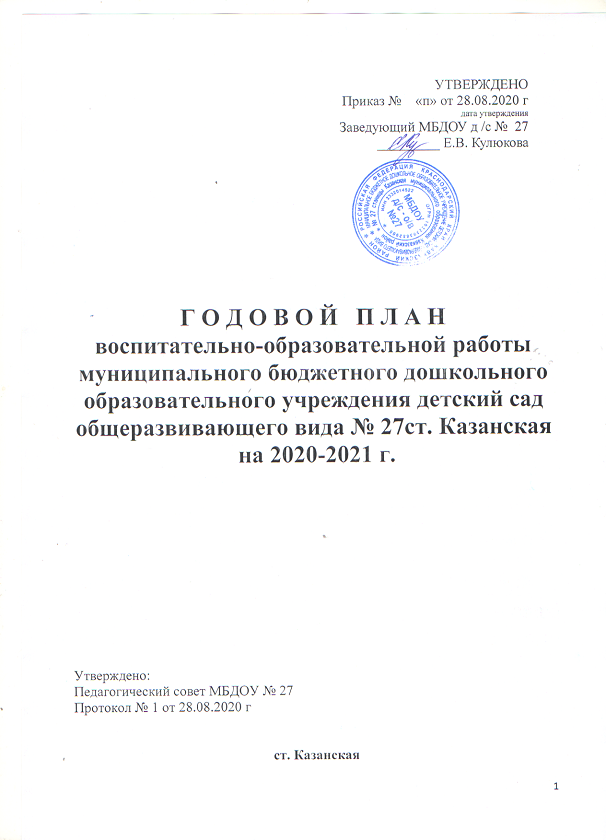 